JOB SPECIFICATION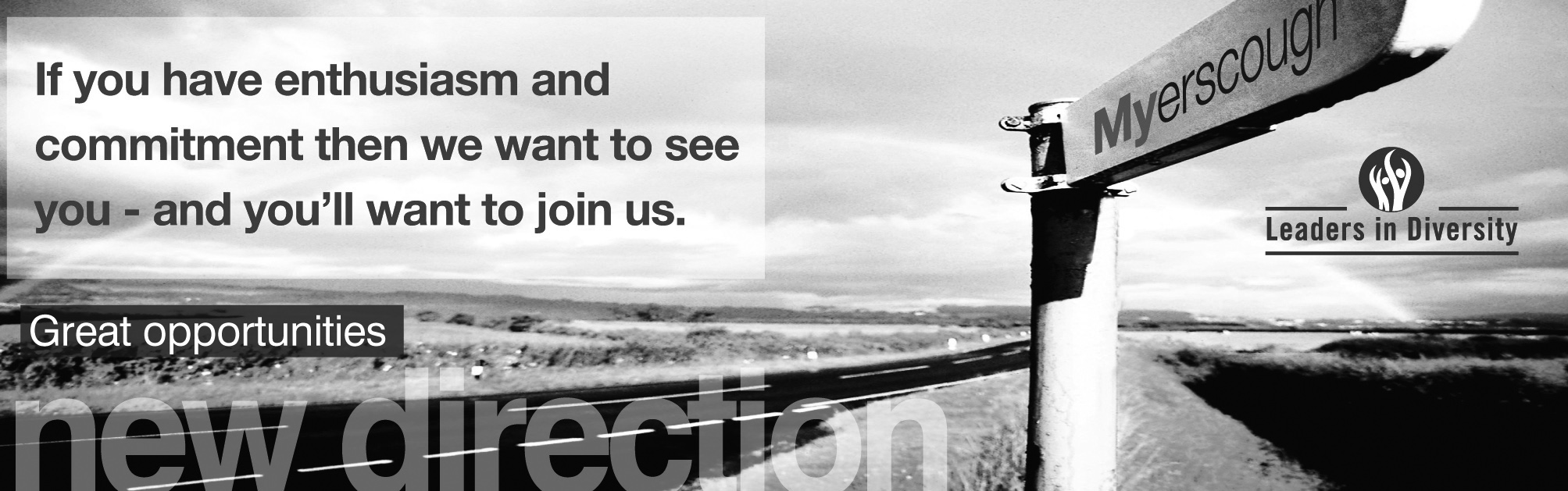 Location of workYou may be required to work at or from any building, location or premises of Myerscough College, and any other establishment where Myerscough College conducts its business.Variation to this Job DescriptionThis is a description of the job as it is at present, and is current at the date of issue.  The job description will be renewed and updated as necessary to ensure that appropriate revisions are incorporated, and that it relates to the job to be performed.  This process is conducted jointly with your Line Manager.  You are expected to participate fully in the review and, following discussion, to update your job description as is considered necessary or desirable.  It is our aim to reach agreement on reasonable changes.  However, if such agreement is not forthcoming, Management reserves the right to insist on changes after consultation with you.EMPLOYEE SPECIFICATION (PI) 	Post Interview(A)	Assessed via Application form				( I )	Assessed via Interview(P)	Assessed via Presentation in interview		(T)	Assessed via Test*Interviews will explore issues relating to safeguarding and promoting the welfare of children, including motivation to work with and ability to form and maintain appropriate relationships and personal boundaries with children and young people together with emotional resilience in working with challenging behaviours and attitudes to use of authority and maintaining discipline.TERMS AND CONDITIONSDBS UPDATE SERVICEJOB TITLEAREA OF WORKInclusive Learning Advisor Term time only - 35 weeks includes 1 week for preparation/CPD etc plus holiday entitlementInclusive LearningSALARYBENEFITSNational Living Wage in line with age  Plus payment for holiday entitlement and Bank Holidays To be paid over 12 equal monthly payments   Local Government Pension SchemePayment for holiday entitlement will be incorporated into annual salary based on a pro rata of a full time equivalent holiday entitlement of 26 days, rising to 31 days following 5 years’ service plus Bank HolidaysLINE MANAGER(S)LINE MANAGER FORHead of Inclusive Learning / Assistant Head of Inclusive LearningN/AKEY TASKS AND RESPONSIBILITIESKEY TASKS AND RESPONSIBILITIESProvide learning support to students with learning difficulties and disabilities, those with special educational needs and disabilities, those with literacy / numeracy needs and those in receipt of High Needs Funding.Support students on work-placements and on Supported Internship, traineeship and apprenticeship programmes in the workplace, as required. Ensure the safeguarding and wellbeing of all supported studentsKeep the necessary records relating to learning support and inclusive learning.Input details of learning support onto the eILP’s and learning support records system.Liaise with the Learning Mentor and Head/Assistant Head of Inclusive Learning concerning students being supported. Liaise with the Transitions team regarding high needs funded (HNF) students and those with Education Health and Care Plans (EHCP’s)Liaise closely with the teaching team regarding individual interventions / adjustments for learners and the provision of inclusive learning environments.Meet with the Inclusive Learning Mentor weekly and attend inclusive learning and cross college meetings, as required. Complete all mandatory training requirements.Provide learning support to students with learning difficulties and disabilities, those with special educational needs and disabilities, those with literacy / numeracy needs and those in receipt of High Needs Funding.Support students on work-placements and on Supported Internship, traineeship and apprenticeship programmes in the workplace, as required. Ensure the safeguarding and wellbeing of all supported studentsKeep the necessary records relating to learning support and inclusive learning.Input details of learning support onto the eILP’s and learning support records system.Liaise with the Learning Mentor and Head/Assistant Head of Inclusive Learning concerning students being supported. Liaise with the Transitions team regarding high needs funded (HNF) students and those with Education Health and Care Plans (EHCP’s)Liaise closely with the teaching team regarding individual interventions / adjustments for learners and the provision of inclusive learning environments.Meet with the Inclusive Learning Mentor weekly and attend inclusive learning and cross college meetings, as required. Complete all mandatory training requirements.DUTIESDUTIESSupport students with learning difficulties / disabilities and literacy / numeracy needs including those with SEND requirements. Keep the necessary documentation for supported learners and for those with high needs funding arrangements or Education Health and Care Plans.Work with students on a 1-1 or group basis either in class or out of class and in the workplace, as required  Assist students in practical and theory sessions, workshops, literacy/numeracy sessions and lectures as required.Attend meetings and CPD sessions, as requested throughout the year.Inform the Learning Mentor and Head/Assistant Head regarding any concerns or issues with supported students.Keep weekly/monthly records of hours of work and submit to the Inclusive learning administrator/Assistant Head/Coordinator within the agreed timeframe.Promote student independence and employability skills and support the development of maths and English skills.Promote the use of assistive technology and keep updated as to new developments in this area.Support students on work-placements and on Supported Internships, Traineeships and ApprenticeshipsSupport students with learning difficulties / disabilities and literacy / numeracy needs including those with SEND requirements. Keep the necessary documentation for supported learners and for those with high needs funding arrangements or Education Health and Care Plans.Work with students on a 1-1 or group basis either in class or out of class and in the workplace, as required  Assist students in practical and theory sessions, workshops, literacy/numeracy sessions and lectures as required.Attend meetings and CPD sessions, as requested throughout the year.Inform the Learning Mentor and Head/Assistant Head regarding any concerns or issues with supported students.Keep weekly/monthly records of hours of work and submit to the Inclusive learning administrator/Assistant Head/Coordinator within the agreed timeframe.Promote student independence and employability skills and support the development of maths and English skills.Promote the use of assistive technology and keep updated as to new developments in this area.Support students on work-placements and on Supported Internships, Traineeships and ApprenticeshipsDUTIESYou role model and promote the College values:   Learning - Our delivery will be high quality and innovative with students at the heart of decision making.  People - We will enable staff and students to fulfil their potential whilst promoting resilience, leadership, accountability and teamwork.  Sustainability - We will provide a happy, healthy, safe, supportive and sustainable environment in which to live, work and study.  FREDIE - We will advance FREDIE:  Fairness, respect, equality, diversity, inclusion, engagement in all we do.  Promote College sustainability policies and strategies by personal commitment and leading by example and complying with all quality and environmental standards and expectations. This includes active involvement in carbon reduction, embedding of carbon reduction practices (lights off, heating down etc.) and being vigilant in relation to the College’s approach to Reduce, Reuse and Recycle ethos.Actively participate in the Annual Review and Development process in line with individual needs and College strategic plan priorities. Agree objectives with the Line Manager and ensure they are achieved.Be responsible for promoting and safeguarding the welfare of children, young people and vulnerable adults at all times in line with the College’s own Safeguarding Policy and practices.Be thoroughly aware of College Health and Safety policies and procedures, attend mandatory health and safety training appropriate to the role and ensure the full implementation of College policies, procedures across all areas of responsibility. Ensure that employees within line management are also compliant with the policies, procedures and training requirements including reporting and recording all accidents and near misses. DUTIESEnsure full adherence to and implementation of the Data Protection Act 1998, the General Data Protection Regulations 25 May 2018 and the College Data Protection Policy and Procedure and ensure that employees within their responsibility.Any other duties that may reasonably be required by Line Management and the Chief Executive & Principal.ESSENTIAL CRITERIA:DESIRABLE CRITERIA:Personal AttributesPersonal AttributesPresentable and professional appearance  (I)Ability to work as part of a team  (A/I)Ability to work to quality standards  (A/I)Good command of the English language  (A/I)Appropriate level of physical and mental fitness  (PI)AttainmentsAttainmentsGCSE English and Maths at Grade C/4 or above (or an equivalent standard) (A/I)To have or be willing to work towards a Level 2 Certificate in Learning Support or equivalent  (A/I)Experience of supporting people in an educational capacity.Experience of supporting people in a caring capacity. (A/I)General IntelligenceGeneral IntelligenceEvidence of sound written English skills and a good general education  (A/I)Special AptitudesSpecial AptitudesInterpersonal and communication skills necessary for working with students with learning support needs.  (A/I)The interpersonal skills to work within a team  (A/I)The ability to support students in class in a supportive yet unobtrusive way  (A/I)InterestsInterestsPromoting the inclusion of students with learning difficulties and/or disabilities  (A/I)The desire to undertake relevant staff development  (A/I)An interest in the promotion of assistive technology, in particular the use of educational apps (A/I)DispositionDispositionGood interpersonal skills  (I)Good communication skills  (I)Friendly and approachable  (I)Person centred approach  (I)To be respectful of the wishes and needs of students  (A/I)To be able to encourage independence and self-esteem among supported students (A/I)GeneralGeneralAn understanding of “safeguarding” and its importance within the College *  (A/I)An understanding of health and safety requirements of a working environment  (A/I)An understanding of Fairness, Respect, Equality, Diversity, Inclusion and Engagement (FREDIE) issues within an educational context  (A/I)CircumstancesCircumstancesWilling to apply for Disclosure & Barring Service clearance at Enhanced level (important – further information below).  (A/I)Ability to work flexibly – Flexibility in the days, hours, times and curriculum area in which you may be required to work. (I)Possess a current driving licence or willing to travel as required by other means (A/I)JOB TITLEAREA OF WORKInclusive Learning Advisor Term time only - 35 weeks includes 1 week for preparation/CPD etc plus holiday entitlementInclusive Learning SALARYHOURS OF WORKNational Living Wage in line with age Plus payment for holiday entitlement and Bank HolidaysTo be paid over 12 equal monthly payments 24 Hours Per Week Term time only – 35 weeksANNUAL LEAVE ENTITLEMENTPENSIONPayment for holiday entitlement will be incorporated into annual salary based on a pro rata of a full time equivalent holiday entitlement of 26 days, rising to 31 days following 5 years’ service plus Bank Holidays.Local Government Pension Scheme Employee Contribution Rate (as at 1 April 2021)(based on actual NOT FTE) Contribution rate %                Up to £14,600 	       		    5.5£14,601 to £22,900 	           5.8£22,901 to £37,200 		 6.5£37,201 to £47,100 		6.8£47,101 to £65,900 		8.5£65,901 to £93,400 		9.9£93,401 to £110,000 		10.5£110,001 to £165,000 		11.4£165,001 or more 		          12.514.2% EmployerYou will automatically become a member of the LGPSPROBATIONARY PERIODDRESS CODEA probationary period of nine months applies to new entrants to the CollegeAll post holders are expected to be of a professional and presentable appearanceREFERENCES / MEDICAL CLEARANCE / DISCLOSUREREFERENCES / MEDICAL CLEARANCE / DISCLOSUREThe appointment is subject to the receipt of satisfactory references, medical clearance and Disclosure & Barring Service check/ISA (if applicable).  Occupational Sick pay is not paid during the first four months of service and thereafter is subject to the College’s Sick Pay SchemeShould your application be successful you will be sent further details via email from eSafeguarding. They are the Registered Umbrella Body we have chosen to complete the Disclosure and Barring Service (DBS) process on your behalf.Please note that all new employees of the College will be required to pay for their DBS check via eSafeguarding at the time of application (at present £40.00 for an enhanced level check).The appointment is subject to the receipt of satisfactory references, medical clearance and Disclosure & Barring Service check/ISA (if applicable).  Occupational Sick pay is not paid during the first four months of service and thereafter is subject to the College’s Sick Pay SchemeShould your application be successful you will be sent further details via email from eSafeguarding. They are the Registered Umbrella Body we have chosen to complete the Disclosure and Barring Service (DBS) process on your behalf.Please note that all new employees of the College will be required to pay for their DBS check via eSafeguarding at the time of application (at present £40.00 for an enhanced level check).The Disclosure and Barring Service (DBS) update service lets applicants keep their DBS certificates up to date online and allows employers to check a certificate online.The Disclosure and Barring Service (DBS) update service lets applicants keep their DBS certificates up to date online and allows employers to check a certificate online.BENEFITS TO YOUHOW TO REGISTERSaves you time and moneyOne DBS certificate may be all you will ever needTake your DBS certificate from role to role within the same workforceYou are in control of your DBS certificateGet ahead of the rest and apply for jobs DBS pre checkedYou can register online as soon as you have your application reference number. You can ask for the number when you apply for your DBS check.Or you can wait and register with your certificate number when you receive your DBS certificate. If so, you must do so within 30 days of the certificate being issued.To check the progress of your DBS certificate use the DBS tracking service.Registration lasts for 1 year and costs £13 per year (payable by debit or credit card only).You’ll get an ID number with your registration that you need to log on to the service. Make sure you write it down. WHAT YOU GETWHAT YOU GETWhen you join, you’ll get an online account that lets you:Take your certificate from one job to the nextGive employers permission to check your certificate online, and see who has checked itAdd or remove a certificateWhen you join, you’ll get an online account that lets you:Take your certificate from one job to the nextGive employers permission to check your certificate online, and see who has checked itAdd or remove a certificate